ỦY BAN NHÂN DÂN QUẬN HOÀNG MAIỦY BAN NHÂN DÂN PHƯỜNG MAI ĐỘNG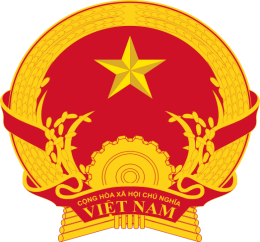 QUY TRÌNHMỤC ĐÍCHQuy định cách thức, trình tự các bước giải quyết thủ tục hành chính về việc Xác nhận hộ gia đình làm nông nghiệp, lâm nghiệp, ngư nghiệp và diêm nghiệp có mức sống trung bình giai đoạn 2016-2020 thuộc diện đối tượng được ngân sách nhà nước hỗ trợ đóng bảo hiểm y tế.PHẠM VI ÁP DỤNGQuy trình này áp dụng đối với hoạt động tiếp nhận, xem xét và giải quyết thủ tục hành chính Xác nhận hộ gia đình làm nông nghiệp, lâm nghiệp, ngư nghiệp và diêm nghiệp có mức sống trung bình giai đoạn 2016-2020 thuộc diện đối tượng được ngân sách nhà nước hỗ trợ đóng bảo hiểm y tế cho tổ chức, công dân tại UBND.Công chức phụ trách có trách nhiệm phối hợp với các bộ phận liên quan giúp lãnh đạo UBND thực hiện quy trình này.TÀI LIỆU THAM KHẢOCác văn bản pháp quy liên quan đề cập tại Phụ lục 01.ĐỊNH NGHĨA, VIẾT TẮTNỘI DUNG QUY TRÌNH(Xem trang sau)A. Lưu đồ thực hiện quy trìnhB. Diễn giải lưu đồPHỤ LỤC, BIỂU MẪULƯU TRỮ HỒ SƠXÁC NHẬN HỘ GIA ĐÌNH LÀM NÔNG NGHIỆP, LÂM NGHIỆP, NGƯ NGHIỆP VÀ DIÊM NGHIỆP CÓ MỨC SỐNG TRUNG BÌNH GIAI ĐOẠN 2016-2020 THUỘC DIỆN ĐỐI TƯỢNG ĐƯỢC NGÂN SÁCH NHÀ NƯỚC HỖ TRỢ ĐÓNG BẢO HIỂM Y TẾMÃ SỐ:QT-BTXH-10LẦN BAN HÀNH:01NGÀY BAN HÀNH:…/…/2019SOÁT XÉTPHÊ DUYỆTHọ và tênChữ kýChức vụLÝ LỊCH SỬA ĐỔILÝ LỊCH SỬA ĐỔILÝ LỊCH SỬA ĐỔILÝ LỊCH SỬA ĐỔILÝ LỊCH SỬA ĐỔIYêu cầu sửa đổi/ bổ sungTrang/ phần sửa đổiNội dung sửa đổiLầnsửa đổiNgàysửa đổi- UBND: Ủy ban nhân dân;- TTHC: Thủ tục hành chính;- BPMC: Bộ phận một cửa; Bộ phận tiếp nhận và trả kết quả thủ tục hành chính;- CQHCNN: Cơ quan hành chính nhà nước;- BTXH: Bảo trợ xã hội;- LĐTBXH: Lao động – Thương binh và Xã hội;- BPLĐTBXH: Bộ phận Lao động – Thương binh và Xã hội.TTTrình tựTrách nhiệmThời gianBiểu mẫuTổ chức/cá nhânGiờ hành chínhTheo mục 5.3BPMC½ ngàyQT-UBND-06Công chức chuyên môn08 ngàyMẫu số 02+03+04+05 (QT-UBND-06)Lãnh đạo UBND  01 ngàyMẫu số 05 (QT-UBND-06)Công chức chuyên môn/BPMC02 giờQT-UBND-06Công chức chuyên mônGiờ hành chínhQT -UBND 065.1Cơ sở pháp lýCơ sở pháp lýCơ sở pháp lýCơ sở pháp lýCơ sở pháp lýCơ sở pháp lýPhụ lục 01.Phụ lục 01.Phụ lục 01.Phụ lục 01.Phụ lục 01.Phụ lục 01.5.2Điều kiện thực hiện thủ tục hành chínhĐiều kiện thực hiện thủ tục hành chínhĐiều kiện thực hiện thủ tục hành chínhĐiều kiện thực hiện thủ tục hành chínhĐiều kiện thực hiện thủ tục hành chínhĐiều kiện thực hiện thủ tục hành chínhKhông.Không.Không.Không.Không.Không.5.3Thành phần hồ sơThành phần hồ sơThành phần hồ sơBản chínhBản chínhBản saoGiấy đề nghị xét duyệt, xác nhận hộ gia đình thuộc diện đối tượng được ngân sách nhà nước hỗ trợ đóng bảo hiểm y tế theo pháp luật bảo hiểm y tế.Giấy đề nghị xét duyệt, xác nhận hộ gia đình thuộc diện đối tượng được ngân sách nhà nước hỗ trợ đóng bảo hiểm y tế theo pháp luật bảo hiểm y tế.Giấy đề nghị xét duyệt, xác nhận hộ gia đình thuộc diện đối tượng được ngân sách nhà nước hỗ trợ đóng bảo hiểm y tế theo pháp luật bảo hiểm y tế.01015.4Số lượng hồ sơSố lượng hồ sơSố lượng hồ sơSố lượng hồ sơSố lượng hồ sơSố lượng hồ sơ01 bộ.01 bộ.01 bộ.01 bộ.01 bộ.01 bộ.5.5Thời hạn giải quyếtThời hạn giải quyếtThời hạn giải quyếtThời hạn giải quyếtThời hạn giải quyếtThời hạn giải quyết10 ngày làm việc, kể từ ngày nhận đủ hồ sơ hợp lệ.10 ngày làm việc, kể từ ngày nhận đủ hồ sơ hợp lệ.10 ngày làm việc, kể từ ngày nhận đủ hồ sơ hợp lệ.10 ngày làm việc, kể từ ngày nhận đủ hồ sơ hợp lệ.10 ngày làm việc, kể từ ngày nhận đủ hồ sơ hợp lệ.10 ngày làm việc, kể từ ngày nhận đủ hồ sơ hợp lệ.5.6Nơi tiếp nhận hồ sơNơi tiếp nhận hồ sơNơi tiếp nhận hồ sơNơi tiếp nhận hồ sơNơi tiếp nhận hồ sơNơi tiếp nhận hồ sơBộ phận một cửa UBND.Bộ phận một cửa UBND.Bộ phận một cửa UBND.Bộ phận một cửa UBND.Bộ phận một cửa UBND.Bộ phận một cửa UBND.5.7Lệ phíLệ phíLệ phíLệ phíLệ phíLệ phíKhông.Không.Không.Không.Không.Không.5.8Kết quả giải quyết thủ tục hành chínhKết quả giải quyết thủ tục hành chínhKết quả giải quyết thủ tục hành chínhKết quả giải quyết thủ tục hành chínhKết quả giải quyết thủ tục hành chínhKết quả giải quyết thủ tục hành chínhXác nhận của UBND phường.Xác nhận của UBND phường.Xác nhận của UBND phường.Xác nhận của UBND phường.Xác nhận của UBND phường.Xác nhận của UBND phường.5.9Quy trình xử lý công việcQuy trình xử lý công việcQuy trình xử lý công việcQuy trình xử lý công việcQuy trình xử lý công việcQuy trình xử lý công việcTTTrình tự thực hiệnTrách nhiệmThời gianThời gianBiểu mẫuBiểu mẫuNộp hồ sơTổ chức/ cá nhân chuẩn bị bộ hồ sơ theo quy định tại mục 5.3 nộp trực tiếp tại BPMC.Tổ chức/cá nhânGiờ hành chínhGiờ hành chínhTheo mục 5.3Theo mục 5.3Tiếp nhận, chuyển hồ sơ- Bộ phận một cửa tiếp nhận hồ sơ và kiểm tra hồ sơ theo quy định tại QT-UBND-06 Quy trình Giải quyết thủ tục hành chính theo cơ chế một cửa, một cửa liên thông.- Luân chuyển hồ sơ trên hệ thống một cửa điện tử đến công chức chuyên môn thụ lý hồ sơ.BPMC½ ngày½ ngàyQT-UBND-06QT-UBND-06Thụ lý, thẩm định hồ sơSau khi nhận hồ sơ, Ban giảm nghèo có trách nhiệm kiểm tra và thẩm định hồ sơ:- Nếu đủ điều kiện, công chức chuyên môn phụ trách cập nhật thông tin thực hiện trên hệ thống một cửa điện tử, báo cáo Chủ tịch UBND xem xét phê duyệt.- Nếu hồ sơ cần bổ sung, chưa hợp lệ, hoặc giải quyết quá thời gian quy định, công chức chuyên môn giải quyết theo quy trình QT-UBND-06.Ban giảm nghèo/ Công chức chuyên môn08 ngày08 ngàyMẫu số 02+03+04+05 (QT-UBND-06)Mẫu số 02+03+04+05 (QT-UBND-06)Phê duyệt- Lãnh đạo UBND xem xét, ký giấy đề nghị. Ký xác nhận vào Phiếu kiểm soát quá trình giải quyết hồ sơ.- Trong trường hợp từ chối thì ký văn bản từ chối.- Trường hợp thiếu nguồn lực thì có văn bản đề nghị trợ giúp gửi Phòng Lao động - Thương binh và Xã hộiLãnh đạo UBND01 ngày01 ngàyMẫu số 05 (QT-UBND-06)Mẫu số 05 (QT-UBND-06)Nhận kết quả, chuyển về bộ phận một cửaSau khi nhận kết quả đã được lãnh đạo UBND phê duyệt, công chức chuyên môn xử lý hồ sơ có trách nhiệm cập nhật thông tin vào phần mềm một cửa, chuyển hồ sơ tới Bộ phận một cửa. Ký xác nhận vào Phiếu kiểm soát quá trình giải quyết hồ sơ.Công chức chuyên môn /BPMC½ ngày½ ngày(QT-UBND-06)(QT-UBND-06)Trả kết quảBPMC trả kết quả cho tổ chức/ cá nhân theo quy định tại quy trình QT-UBND-06.BPMCGiờ hành chínhGiờ hành chínhQT -UBND-06QT -UBND-06Mã sốTên biểu mẫu, phụ lụcPhụ lục 01Cơ sở pháp lý.	Biểu mẫu được quy định tại Phụ lục ban hành kèm theo Thông tư số 29/2014/TTLT-BLĐTBXH-BTC.	Biểu mẫu được quy định tại Phụ lục ban hành kèm theo Thông tư số 29/2014/TTLT-BLĐTBXH-BTC.Mẫu số 01Giấy đề nghị xác định hộ gia đình làm nông nghiệp, lâm nghiệp, ngư nghiệp và diêm nghiệp có mức sống trung bình.TTVăn bản lưuTrách nhiệm lưuThời gian lưuHồ sơ nộp tại mục 5.3BPLĐTBXH01 nămSổ theo dõi (nếu cần thiết).BPLĐTBXH01 nămPhiếu kiểm soát quá trình giải quyết hồ sơ.BPLĐTBXH + BPMC01 nămPhiếu tiếp nhận hồ sơ và hẹn trả kết quả.BPMC01 nămCác giấy tờ quy định tại QT-UBND-06 phát sinh trong quá trình giải quyết TTHC.BPMC01 năm